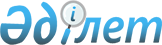 Об установлении публичного сервитутаРешение акима Ростовского сельского округа Бухар-Жырауского района Карагандинской области от 18 марта 2019 года № 2-р. Зарегистрировано Департаментом юстиции Карагандинской области 27 марта 2019 года № 5251
      В соответствии с Земельным Кодексом Республики Казахстан от 20 июня 2003 года, Законом Республики Казахстан от 23 января 2001 года "О местном государственном управлении и самоуправлении в Республике Казахстан" аким Ростовского сельского округа РЕШИЛ:
      1. Установить публичный сервитут сроком на 3 (три) года, без изъятия земельного участка у землепользователей акционерному обществу "Казахтелеком", для проектирования, прокладки и эксплуатации волоконно-оптической линии связи (ВОЛС), общей площадью 4.05 гектар, из них: село Ростовка – 3,18 гектар, село Кызыл Жар – 0,87 гектар.
      2. Акционерному обществу "Казахтелеком" при использовании земельного участка в целях проектирования, прокладки и эксплуатации волоконно-оптической линии связи (ВОЛС) соблюдать требования законодательства Республики Казахстан.
      3. Контроль за исполнением настоящего решения оставляю за собой.
      4. Настоящее решение вводится в действие со дня официального опубликования.
					© 2012. РГП на ПХВ «Институт законодательства и правовой информации Республики Казахстан» Министерства юстиции Республики Казахстан
				
      Аким

А.К. Отынчиев
